ECOLE ELEMENTAIRE …………………..Nom :  	Né(e) le :  	Prénom :  	Classe de : 	en 2019-2020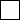 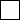 ECOLE ELEMENTAIRE …………………..Nom :  	Né(e) le :  	Prénom :  	Classe de : 	en 2019-2020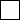  LA DECISION PRISE PAR LA COMMISSION D'APPEL VAUT DECISION DEFINITIVE (Code de l'éducation-article D321-8) Passage en  	Maintien en  	Passage en  	Maintien en  	Motif :Motif :Passage en classe de  	Maintien en classe de  	Motif :Motif :